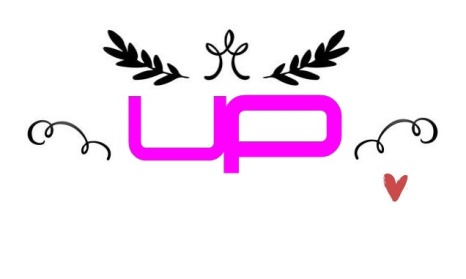 Chansons et musique pop francaiseAimer quand meme (Amazing grace)Bon soir les amis - FredericC´est si bon – Eartha KittChanson d´amour – Manhattan TransferElla – France GallEtrangers dans la nuit (Strangers in the night)Il venait d´avoir 18 ans (Dalida)Je deviens moi (Gregory Lemarchal)Je l´aime a´mourir (Francis Cabrel)Je vais t´aimer (Louane)Je veux (ZAZ)L´amoureuse (Carla Bruni)L´hymne a´l´amour (Edith Piaf)L´important c´est la rose (Gilbert Becaud)La vie en rose (Edith Piaf/Grace Jones)Lady Lay (Pierre Groscolas)Le temps des cerises (Yves Montand)Liili MarleneLolita – AlizeeMilord – Edith PiafMon dieu – Edith PiafMon histoire („Les Miserables“)Mon mec a´moi (Patricia Kaas)Ne me quitte pas (Jacques Brel)Ouragan (Stephanie)Padam padam (Edith Piaf)Parlez-moi d´amour (Lucienne Bouvier)Pourque tu m´aimes encore  (Celine Dion)Rien den rien (Edith Piaf)Sous le ciel de Paris (Edith Piaf)Un jour de plus au paradis (Les enfoirees)Voyage voyage (Desireless)